                                                                                                        Проект	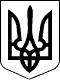 УКРАЇНАЧЕЧЕЛЬНИЦЬКА РАЙОННА РАДАВІННИЦЬКОЇ ОБЛАСТІРІШЕННЯ ______________2019 року				                             23 сесія 7 скликанняПро району Програму фінансової підтримки Громадської організації «Спортивний клуб «САПСАН» на 2019–2020 рокиВідповідно до пункту 16 частини 1 статті 43 Закону України «Про  місцеве самоврядування в Україні», Законів України «Про фізичну культуру і спорт», «Про громадські об’єднання», враховуючи клопотання районної державної адміністрації та висновки постійних комісій районної ради  з питань бюджету та комунальної власності,з питаньсоціального захисту населення, освіти,  культури, охорони здоров’я, спорту та туризму, з метою сприяння розвитку в районі рукопашного бою та східних видів двобою, районна радаВИРІШИЛА:Затвердити районну Програму фінансової підтримки Громадської організації «Спортивний клуб «САПСАН» на 2019-2020 роки (далі - Програма) (додається).2. Фінансування витрат, пов’язаних  із реалізацією Програми, проводити за рахунок коштів районного бюджету, інших джерел, не заборонених законодавством України.3. Контроль за виконанням цього рішення покласти на постійні комісії районної ради з питань бюджету та комунальної власності (Савчук В.В.), з питань соціального захисту населення, освіти, культури, охорони здоров’я, спорту та туризму (Воліковська Н.В.).Голова  районної  ради                                                      С. П’ЯНІЩУКСавчук В.В.Катрага Л.П.Кривіцька І.О.Лисенко Г.М.Крук Н.А.